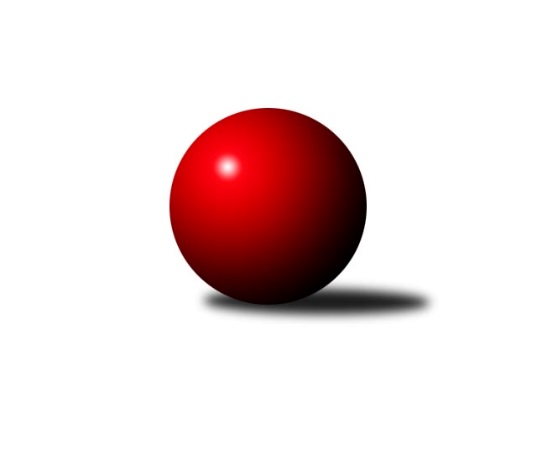 Č.15Ročník 2018/2019	18.5.2024 Divize jih 2018/2019Statistika 15. kolaTabulka družstev:		družstvo	záp	výh	rem	proh	skore	sety	průměr	body	plné	dorážka	chyby	1.	TJ Centropen Dačice D	15	11	2	2	77.0 : 43.0 	(204.5 : 155.5)	3115	24	2093	1021	28.8	2.	TJ Sokol Soběnov	15	10	1	4	70.5 : 49.5 	(176.0 : 184.0)	2835	21	1940	895	34.1	3.	KK PSJ Jihlava B	15	10	0	5	73.5 : 46.5 	(206.5 : 153.5)	3058	20	2064	994	28.8	4.	TJ Sokol Chotoviny	15	9	1	5	70.0 : 50.0 	(195.5 : 164.5)	2897	19	1970	927	28.7	5.	KK Lokomotiva Tábor	15	7	0	8	61.0 : 59.0 	(181.5 : 178.5)	2803	14	1909	895	37.3	6.	TJ Sokol Častrov	15	7	0	8	53.0 : 67.0 	(170.0 : 190.0)	2852	14	1952	900	33.5	7.	TJ Jiskra Nová Bystřice	14	6	0	8	54.5 : 57.5 	(164.5 : 171.5)	2861	12	1961	900	41.6	8.	TJ Spartak Pelhřimov A	14	6	0	8	48.0 : 64.0 	(167.5 : 168.5)	2823	12	1936	887	32.9	9.	TJ Slovan Jindřichův Hradec	15	6	0	9	55.0 : 65.0 	(177.5 : 182.5)	2705	12	1900	805	52.1	10.	TJ Nová Včelnice	15	5	0	10	54.0 : 66.0 	(176.0 : 184.0)	2908	10	2002	906	36.8	11.	TJ BOPO Třebíč	15	4	2	9	49.0 : 71.0 	(162.5 : 197.5)	2881	10	1969	911	31.9	12.	TJ Sokol Nové Hrady	15	5	0	10	46.5 : 73.5 	(154.0 : 206.0)	2815	10	1922	894	35.8Tabulka doma:		družstvo	záp	výh	rem	proh	skore	sety	průměr	body	maximum	minimum	1.	KK PSJ Jihlava B	8	7	0	1	47.5 : 16.5 	(121.0 : 71.0)	3273	14	3347	3191	2.	TJ Sokol Soběnov	8	7	0	1	44.5 : 19.5 	(105.5 : 86.5)	2526	14	2582	2460	3.	TJ Slovan Jindřichův Hradec	7	6	0	1	46.0 : 10.0 	(121.5 : 46.5)	2643	12	2722	2555	4.	TJ Sokol Chotoviny	7	6	0	1	39.0 : 17.0 	(100.5 : 67.5)	2627	12	2681	2581	5.	TJ Centropen Dačice D	7	4	2	1	37.5 : 18.5 	(102.0 : 66.0)	3273	10	3349	3232	6.	TJ Nová Včelnice	7	5	0	2	36.0 : 20.0 	(96.0 : 72.0)	2690	10	2735	2659	7.	KK Lokomotiva Tábor	8	5	0	3	36.5 : 27.5 	(106.5 : 85.5)	3125	10	3229	3018	8.	TJ Sokol Častrov	8	5	0	3	32.0 : 32.0 	(95.5 : 96.5)	2493	10	2627	2399	9.	TJ BOPO Třebíč	7	4	1	2	30.0 : 26.0 	(83.5 : 84.5)	3210	9	3274	3161	10.	TJ Jiskra Nová Bystřice	7	4	0	3	34.0 : 22.0 	(91.5 : 76.5)	3161	8	3233	3067	11.	TJ Spartak Pelhřimov A	7	4	0	3	29.0 : 27.0 	(85.5 : 82.5)	3230	8	3315	3123	12.	TJ Sokol Nové Hrady	8	4	0	4	31.0 : 33.0 	(97.5 : 94.5)	3068	8	3144	2970Tabulka venku:		družstvo	záp	výh	rem	proh	skore	sety	průměr	body	maximum	minimum	1.	TJ Centropen Dačice D	8	7	0	1	39.5 : 24.5 	(102.5 : 89.5)	3095	14	3326	2581	2.	TJ Sokol Soběnov	7	3	1	3	26.0 : 30.0 	(70.5 : 97.5)	2879	7	3240	2396	3.	TJ Sokol Chotoviny	8	3	1	4	31.0 : 33.0 	(95.0 : 97.0)	2930	7	3233	2458	4.	KK PSJ Jihlava B	7	3	0	4	26.0 : 30.0 	(85.5 : 82.5)	3027	6	3306	2566	5.	KK Lokomotiva Tábor	7	2	0	5	24.5 : 31.5 	(75.0 : 93.0)	2757	4	3207	2368	6.	TJ Sokol Častrov	7	2	0	5	21.0 : 35.0 	(74.5 : 93.5)	2903	4	3250	2500	7.	TJ Jiskra Nová Bystřice	7	2	0	5	20.5 : 35.5 	(73.0 : 95.0)	2818	4	3135	2357	8.	TJ Spartak Pelhřimov A	7	2	0	5	19.0 : 37.0 	(82.0 : 86.0)	2765	4	3156	2480	9.	TJ Sokol Nové Hrady	7	1	0	6	15.5 : 40.5 	(56.5 : 111.5)	2779	2	3205	2364	10.	TJ BOPO Třebíč	8	0	1	7	19.0 : 45.0 	(79.0 : 113.0)	2840	1	3272	2325	11.	TJ Nová Včelnice	8	0	0	8	18.0 : 46.0 	(80.0 : 112.0)	2935	0	3180	2485	12.	TJ Slovan Jindřichův Hradec	8	0	0	8	9.0 : 55.0 	(56.0 : 136.0)	2713	0	2923	2313Tabulka podzimní části:		družstvo	záp	výh	rem	proh	skore	sety	průměr	body	doma	venku	1.	TJ Sokol Chotoviny	11	8	1	2	57.0 : 31.0 	(147.5 : 116.5)	2839	17 	5 	0 	0 	3 	1 	2	2.	TJ Centropen Dačice D	11	7	2	2	55.0 : 33.0 	(153.0 : 111.0)	3142	16 	3 	2 	1 	4 	0 	1	3.	TJ Sokol Soběnov	11	7	1	3	49.5 : 38.5 	(128.5 : 135.5)	2841	15 	5 	0 	1 	2 	1 	2	4.	KK PSJ Jihlava B	11	7	0	4	51.5 : 36.5 	(152.5 : 111.5)	3110	14 	5 	0 	1 	2 	0 	3	5.	TJ Jiskra Nová Bystřice	11	5	0	6	46.5 : 41.5 	(138.0 : 126.0)	3018	10 	3 	0 	3 	2 	0 	3	6.	TJ Slovan Jindřichův Hradec	11	5	0	6	43.0 : 45.0 	(125.5 : 138.5)	2734	10 	5 	0 	0 	0 	0 	6	7.	TJ BOPO Třebíč	11	4	2	5	40.0 : 48.0 	(123.0 : 141.0)	2812	10 	4 	1 	1 	0 	1 	4	8.	TJ Nová Včelnice	11	4	0	7	40.0 : 48.0 	(130.0 : 134.0)	2952	8 	4 	0 	1 	0 	0 	6	9.	KK Lokomotiva Tábor	11	4	0	7	40.0 : 48.0 	(120.5 : 143.5)	2839	8 	2 	0 	3 	2 	0 	4	10.	TJ Spartak Pelhřimov A	11	4	0	7	38.0 : 50.0 	(133.5 : 130.5)	2777	8 	2 	0 	3 	2 	0 	4	11.	TJ Sokol Častrov	11	4	0	7	34.0 : 54.0 	(120.5 : 143.5)	2900	8 	2 	0 	3 	2 	0 	4	12.	TJ Sokol Nové Hrady	11	4	0	7	33.5 : 54.5 	(111.5 : 152.5)	2804	8 	3 	0 	3 	1 	0 	4Tabulka jarní části:		družstvo	záp	výh	rem	proh	skore	sety	průměr	body	doma	venku	1.	TJ Centropen Dačice D	4	4	0	0	22.0 : 10.0 	(51.5 : 44.5)	3111	8 	1 	0 	0 	3 	0 	0 	2.	KK PSJ Jihlava B	4	3	0	1	22.0 : 10.0 	(54.0 : 42.0)	3027	6 	2 	0 	0 	1 	0 	1 	3.	KK Lokomotiva Tábor	4	3	0	1	21.0 : 11.0 	(61.0 : 35.0)	2859	6 	3 	0 	0 	0 	0 	1 	4.	TJ Sokol Soběnov	4	3	0	1	21.0 : 11.0 	(47.5 : 48.5)	2713	6 	2 	0 	0 	1 	0 	1 	5.	TJ Sokol Častrov	4	3	0	1	19.0 : 13.0 	(49.5 : 46.5)	2506	6 	3 	0 	0 	0 	0 	1 	6.	TJ Spartak Pelhřimov A	3	2	0	1	10.0 : 14.0 	(34.0 : 38.0)	3203	4 	2 	0 	0 	0 	0 	1 	7.	TJ Jiskra Nová Bystřice	3	1	0	2	8.0 : 16.0 	(26.5 : 45.5)	2658	2 	1 	0 	0 	0 	0 	2 	8.	TJ Nová Včelnice	4	1	0	3	14.0 : 18.0 	(46.0 : 50.0)	2737	2 	1 	0 	1 	0 	0 	2 	9.	TJ Sokol Chotoviny	4	1	0	3	13.0 : 19.0 	(48.0 : 48.0)	2948	2 	1 	0 	1 	0 	0 	2 	10.	TJ Sokol Nové Hrady	4	1	0	3	13.0 : 19.0 	(42.5 : 53.5)	2927	2 	1 	0 	1 	0 	0 	2 	11.	TJ Slovan Jindřichův Hradec	4	1	0	3	12.0 : 20.0 	(52.0 : 44.0)	2611	2 	1 	0 	1 	0 	0 	2 	12.	TJ BOPO Třebíč	4	0	0	4	9.0 : 23.0 	(39.5 : 56.5)	3059	0 	0 	0 	1 	0 	0 	3 Zisk bodů pro družstvo:		jméno hráče	družstvo	body	zápasy	v %	dílčí body	sety	v %	1.	Vladimír Kučera 	KK Lokomotiva Tábor 	13	/	13	(100%)	43.5	/	52	(84%)	2.	Petr Vojtíšek 	TJ Centropen Dačice D 	12	/	13	(92%)	43	/	52	(83%)	3.	Jaroslav Prommer 	TJ Sokol Soběnov  	11	/	14	(79%)	38.5	/	56	(69%)	4.	Jan Bartoň 	TJ Sokol Chotoviny  	11	/	14	(79%)	38	/	56	(68%)	5.	Libor Hrstka 	TJ Sokol Chotoviny  	11	/	15	(73%)	38	/	60	(63%)	6.	Zdeněk Zeman 	KK Lokomotiva Tábor 	11	/	15	(73%)	37.5	/	60	(63%)	7.	Zbyněk Hein 	TJ Sokol Chotoviny  	11	/	15	(73%)	37	/	60	(62%)	8.	Bohumil Drápela 	TJ BOPO Třebíč 	11	/	15	(73%)	35.5	/	60	(59%)	9.	Zdeněk Pospíchal 	TJ Centropen Dačice D 	10	/	12	(83%)	33	/	48	(69%)	10.	Ondřej Matula 	KK PSJ Jihlava B 	10	/	13	(77%)	38.5	/	52	(74%)	11.	Milan Šedivý st.	TJ Sokol Soběnov  	10	/	13	(77%)	28.5	/	52	(55%)	12.	Martin Filakovský 	TJ Jiskra Nová Bystřice 	10	/	14	(71%)	31.5	/	56	(56%)	13.	Jan Cukr 	TJ Slovan Jindřichův Hradec  	10	/	14	(71%)	31	/	56	(55%)	14.	Tibor Pivko 	TJ Nová Včelnice  	10	/	15	(67%)	38	/	60	(63%)	15.	Jiří Partl 	KK PSJ Jihlava B 	9	/	12	(75%)	29	/	48	(60%)	16.	Martin Vrecko 	TJ Jiskra Nová Bystřice 	9	/	13	(69%)	31.5	/	52	(61%)	17.	Lukáš Čekal 	TJ Sokol Častrov  	9	/	13	(69%)	29.5	/	52	(57%)	18.	Miroslav Němec 	TJ Sokol Častrov  	9	/	14	(64%)	32.5	/	56	(58%)	19.	Miroslav Mátl 	TJ BOPO Třebíč 	9	/	15	(60%)	31	/	60	(52%)	20.	Stanislava Hladká 	TJ Sokol Nové Hrady  	8.5	/	11	(77%)	27.5	/	44	(63%)	21.	Petr Němec 	TJ Sokol Častrov  	8	/	14	(57%)	32	/	56	(57%)	22.	Jan Janů 	TJ Spartak Pelhřimov A 	8	/	14	(57%)	30.5	/	56	(54%)	23.	Jakub Čopák 	KK PSJ Jihlava B 	7	/	8	(88%)	25	/	32	(78%)	24.	Pavel Domin 	TJ Nová Včelnice  	7	/	10	(70%)	25	/	40	(63%)	25.	Jan Škrampal 	TJ Spartak Pelhřimov A 	7	/	10	(70%)	24.5	/	40	(61%)	26.	Pavel Kořínek 	KK Lokomotiva Tábor 	7	/	13	(54%)	30	/	52	(58%)	27.	Martin Tyšer 	TJ Nová Včelnice  	7	/	13	(54%)	24.5	/	52	(47%)	28.	Vladimír Štipl 	TJ Slovan Jindřichův Hradec  	7	/	14	(50%)	32	/	56	(57%)	29.	Jiří Hána 	TJ Slovan Jindřichův Hradec  	6	/	11	(55%)	28.5	/	44	(65%)	30.	Zdeněk Švehlík 	KK PSJ Jihlava B 	6	/	12	(50%)	22.5	/	48	(47%)	31.	Marek Chvátal 	TJ Jiskra Nová Bystřice 	6	/	13	(46%)	29	/	52	(56%)	32.	Bohuslav Šedivý 	TJ Sokol Soběnov  	6	/	13	(46%)	25.5	/	52	(49%)	33.	Pavel Šplíchal st.	TJ BOPO Třebíč 	6	/	13	(46%)	24.5	/	52	(47%)	34.	Miroslav Kolář 	TJ Centropen Dačice D 	6	/	13	(46%)	24	/	52	(46%)	35.	Petr Křemen 	TJ Sokol Chotoviny  	6	/	13	(46%)	23.5	/	52	(45%)	36.	Martin Pýcha 	TJ Jiskra Nová Bystřice 	6	/	13	(46%)	21.5	/	52	(41%)	37.	Tereza Kříhová 	TJ Sokol Nové Hrady  	6	/	13	(46%)	18.5	/	52	(36%)	38.	Jaroslav Opl 	TJ Slovan Jindřichův Hradec  	6	/	14	(43%)	27.5	/	56	(49%)	39.	Kamil Pivko 	TJ Nová Včelnice  	6	/	14	(43%)	26.5	/	56	(47%)	40.	Lucie Mušková 	TJ Sokol Soběnov  	6	/	14	(43%)	25	/	56	(45%)	41.	David Bartoň 	TJ Sokol Chotoviny  	6	/	14	(43%)	25	/	56	(45%)	42.	Pavel Picka 	TJ Slovan Jindřichův Hradec  	6	/	15	(40%)	30	/	60	(50%)	43.	Jiří Jelínek 	TJ Sokol Nové Hrady  	6	/	15	(40%)	27.5	/	60	(46%)	44.	Michal Kanděra 	TJ Sokol Nové Hrady  	6	/	15	(40%)	25.5	/	60	(43%)	45.	Josef Holický 	TJ Slovan Jindřichův Hradec  	6	/	15	(40%)	20	/	60	(33%)	46.	Jaroslav Běhoun 	TJ Jiskra Nová Bystřice 	5.5	/	12	(46%)	22	/	48	(46%)	47.	Vladimír Dvořák 	KK PSJ Jihlava B 	5	/	7	(71%)	17	/	28	(61%)	48.	David Němec 	TJ Sokol Častrov  	5	/	8	(63%)	18.5	/	32	(58%)	49.	Miloš Křížek 	TJ Centropen Dačice D 	5	/	8	(63%)	16	/	32	(50%)	50.	Tomáš Rysl 	TJ Spartak Pelhřimov A 	5	/	11	(45%)	24	/	44	(55%)	51.	Pavlína Marková 	TJ Centropen Dačice D 	5	/	12	(42%)	27	/	48	(56%)	52.	Filip Šupčík 	TJ BOPO Třebíč 	5	/	12	(42%)	23.5	/	48	(49%)	53.	Vladimír Dřevo 	TJ BOPO Třebíč 	5	/	12	(42%)	21	/	48	(44%)	54.	Stanislav Dvořák 	TJ Centropen Dačice D 	5	/	13	(38%)	23.5	/	52	(45%)	55.	Jaroslav Kolář 	TJ Sokol Častrov  	5	/	14	(36%)	30	/	56	(54%)	56.	Milan Bedri 	TJ Sokol Nové Hrady  	5	/	15	(33%)	19	/	60	(32%)	57.	Marcel Pouznar 	KK Lokomotiva Tábor 	4.5	/	13	(35%)	23	/	52	(44%)	58.	Jaroslava Kulhanová 	TJ Sokol Soběnov  	4	/	4	(100%)	11	/	16	(69%)	59.	Lukáš Lavička 	TJ Nová Včelnice  	4	/	7	(57%)	13	/	28	(46%)	60.	Jan Fořter 	TJ Sokol Chotoviny  	4	/	8	(50%)	14.5	/	32	(45%)	61.	Michaela Kopečná 	TJ Centropen Dačice D 	4	/	9	(44%)	19	/	36	(53%)	62.	Lucie Smrčková 	TJ Spartak Pelhřimov A 	4	/	9	(44%)	18	/	36	(50%)	63.	Jiří Slovák 	TJ Nová Včelnice  	4	/	10	(40%)	16.5	/	40	(41%)	64.	Jan Baudyš 	TJ Jiskra Nová Bystřice 	4	/	10	(40%)	16	/	40	(40%)	65.	Kamil Šedivý 	TJ Sokol Soběnov  	4	/	12	(33%)	14.5	/	48	(30%)	66.	Jiří Ouhel 	KK PSJ Jihlava B 	3.5	/	5	(70%)	13.5	/	20	(68%)	67.	Martin Čopák 	KK PSJ Jihlava B 	3	/	3	(100%)	9	/	12	(75%)	68.	 	 	3	/	4	(75%)	11	/	16	(69%)	69.	Bořivoj Jelínek 	KK Lokomotiva Tábor 	3	/	4	(75%)	10.5	/	16	(66%)	70.	Petr Bystřický 	KK Lokomotiva Tábor 	3	/	4	(75%)	9	/	16	(56%)	71.	Radek Beranovský 	TJ Centropen Dačice D 	3	/	6	(50%)	14	/	24	(58%)	72.	Petr Klimek 	KK Lokomotiva Tábor 	3	/	7	(43%)	10.5	/	28	(38%)	73.	Jiří Macko 	KK PSJ Jihlava B 	3	/	8	(38%)	16.5	/	32	(52%)	74.	Jan Vintr 	TJ Spartak Pelhřimov A 	3	/	8	(38%)	15	/	32	(47%)	75.	Miroslav Pleskal 	KK PSJ Jihlava B 	3	/	9	(33%)	16	/	36	(44%)	76.	Michal Votruba 	TJ Sokol Častrov  	3	/	9	(33%)	15	/	36	(42%)	77.	Luboš Bervida 	TJ Sokol Chotoviny  	3	/	11	(27%)	19.5	/	44	(44%)	78.	Ota Schindler 	TJ Spartak Pelhřimov A 	3	/	13	(23%)	22.5	/	52	(43%)	79.	Stanislav Neugebauer 	TJ Nová Včelnice  	3	/	13	(23%)	18.5	/	52	(36%)	80.	Jiří Konárek 	TJ Sokol Nové Hrady  	3	/	14	(21%)	23	/	56	(41%)	81.	Roman Grznárik 	TJ Sokol Soběnov  	2.5	/	4	(63%)	9	/	16	(56%)	82.	Josef Šedivý st.	TJ Sokol Soběnov  	2	/	2	(100%)	5	/	8	(63%)	83.	Radek David 	TJ Spartak Pelhřimov A 	2	/	4	(50%)	7.5	/	16	(47%)	84.	Jiří Kačo 	TJ Slovan Jindřichův Hradec  	2	/	5	(40%)	8.5	/	20	(43%)	85.	Markéta Šedivá 	TJ Sokol Soběnov  	2	/	5	(40%)	8.5	/	20	(43%)	86.	Pavel Šplíchal 	TJ BOPO Třebíč 	2	/	14	(14%)	16	/	56	(29%)	87.	Milan Gregorovič 	TJ BOPO Třebíč 	1	/	1	(100%)	4	/	4	(100%)	88.	Jan Havlíček st.	TJ Jiskra Nová Bystřice 	1	/	1	(100%)	3	/	4	(75%)	89.	Ludmila Čurdová 	TJ Sokol Soběnov  	1	/	1	(100%)	2.5	/	4	(63%)	90.	Petr Silmbrod 	TJ Sokol Nové Hrady  	1	/	1	(100%)	2.5	/	4	(63%)	91.	Josef Šedivý ml.	TJ Sokol Soběnov  	1	/	1	(100%)	2	/	4	(50%)	92.	Jan Daniel 	TJ Spartak Pelhřimov A 	1	/	2	(50%)	6	/	8	(75%)	93.	Michal Silmbrod 	TJ Sokol Nové Hrady  	1	/	2	(50%)	5	/	8	(63%)	94.	Luboš Strnad 	KK PSJ Jihlava B 	1	/	2	(50%)	4	/	8	(50%)	95.	Ondřej Novák 	KK Lokomotiva Tábor 	1	/	2	(50%)	4	/	8	(50%)	96.	Zdeněk Samec 	KK Lokomotiva Tábor 	1	/	2	(50%)	4	/	8	(50%)	97.	Karel Slimáček 	KK PSJ Jihlava B 	1	/	2	(50%)	4	/	8	(50%)	98.	Libor Linhart 	TJ Spartak Pelhřimov A 	1	/	4	(25%)	6	/	16	(38%)	99.	Karel Loskot 	TJ Jiskra Nová Bystřice 	1	/	7	(14%)	9	/	28	(32%)	100.	Petra Hodoušková 	KK Lokomotiva Tábor 	0.5	/	9	(6%)	8.5	/	36	(24%)	101.	Tomáš Dejmek 	KK PSJ Jihlava B 	0	/	1	(0%)	2	/	4	(50%)	102.	Pavel Kříha 	TJ Sokol Nové Hrady  	0	/	1	(0%)	2	/	4	(50%)	103.	Milena Šebestová 	TJ Sokol Nové Hrady  	0	/	1	(0%)	1.5	/	4	(38%)	104.	Jiří Hembera 	TJ Nová Včelnice  	0	/	1	(0%)	1.5	/	4	(38%)	105.	Milan Šedivý ml.	TJ Sokol Soběnov  	0	/	1	(0%)	1	/	4	(25%)	106.	Martin Hlaváč 	KK Lokomotiva Tábor 	0	/	1	(0%)	1	/	4	(25%)	107.	Petr Marek 	TJ Sokol Častrov  	0	/	1	(0%)	1	/	4	(25%)	108.	Vojtěch Kříha 	TJ Sokol Nové Hrady  	0	/	1	(0%)	1	/	4	(25%)	109.	Jaroslav Vrzal 	TJ Slovan Jindřichův Hradec  	0	/	1	(0%)	0	/	4	(0%)	110.	Pavel Čurda 	TJ Sokol Soběnov  	0	/	1	(0%)	0	/	4	(0%)	111.	Petr Bína 	TJ Spartak Pelhřimov A 	0	/	1	(0%)	0	/	4	(0%)	112.	Marek Jirsa 	TJ Sokol Častrov  	0	/	1	(0%)	0	/	4	(0%)	113.	Šárka Aujezdská 	KK Lokomotiva Tábor 	0	/	1	(0%)	0	/	4	(0%)	114.	Olga Čutková 	TJ Sokol Soběnov  	0	/	1	(0%)	0	/	4	(0%)	115.	Martin Kovalčík 	TJ Nová Včelnice  	0	/	1	(0%)	0	/	4	(0%)	116.	Marie Binderová 	KK Lokomotiva Tábor 	0	/	1	(0%)	0	/	4	(0%)	117.	Radim Mareš 	KK Lokomotiva Tábor 	0	/	1	(0%)	0	/	4	(0%)	118.	Josef Sysel 	TJ Sokol Soběnov  	0	/	1	(0%)	0	/	4	(0%)	119.	Martin Novák 	TJ Slovan Jindřichův Hradec  	0	/	1	(0%)	0	/	4	(0%)	120.	Lukáš Pitrák 	TJ Spartak Pelhřimov A 	0	/	2	(0%)	4	/	8	(50%)	121.	Josef Ferenčík 	TJ Sokol Soběnov  	0	/	2	(0%)	3	/	8	(38%)	122.	Jiří Havlíček 	TJ Sokol Častrov  	0	/	2	(0%)	1.5	/	8	(19%)	123.	Jaroslav Zoun 	KK Lokomotiva Tábor 	0	/	2	(0%)	0	/	8	(0%)	124.	Monika Havránková 	KK Lokomotiva Tábor 	0	/	2	(0%)	0	/	8	(0%)	125.	Daniel Malý 	TJ BOPO Třebíč 	0	/	4	(0%)	3	/	16	(19%)	126.	Martin Marek 	TJ Sokol Častrov  	0	/	5	(0%)	6	/	20	(30%)Průměry na kuželnách:		kuželna	průměr	plné	dorážka	chyby	výkon na hráče	1.	Pelhřimov, 1-4	3229	2160	1068	31.5	(538.2)	2.	TJ Centropen Dačice, 1-4	3224	2181	1043	35.3	(537.4)	3.	TJ Třebíč, 1-4	3202	2173	1029	33.9	(533.7)	4.	KK PSJ Jihlava, 1-4	3201	2153	1048	34.3	(533.7)	5.	TJ Jiskra Nová Bystřice, 1-4	3144	2153	990	43.7	(524.1)	6.	Tábor, 1-4	3084	2103	980	40.1	(514.1)	7.	Nové Hrady, 1-4	3051	2078	972	38.2	(508.5)	8.	TJ Nová Včelnice, 1-2	2659	1819	840	30.3	(443.3)	9.	TJ Sokol Chotoviny, 1-2	2576	1744	832	29.1	(429.4)	10.	TJ Jindřichův Hradec, 1-2	2539	1771	767	39.6	(423.3)	11.	Soběnov, 1-2	2497	1737	760	36.2	(416.3)	12.	Sokol Častrov, 1-2	2487	1719	768	29.8	(414.6)Nejlepší výkony na kuželnách:Pelhřimov, 1-4TJ Spartak Pelhřimov A	3315	12. kolo	Jan Janů 	TJ Spartak Pelhřimov A	645	12. koloTJ Centropen Dačice D	3314	11. kolo	Petr Vojtíšek 	TJ Centropen Dačice D	607	11. koloKK PSJ Jihlava B	3306	1. kolo	Bohumil Drápela 	TJ BOPO Třebíč	595	12. koloTJ Spartak Pelhřimov A	3282	11. kolo	Zdeněk Pospíchal 	TJ Centropen Dačice D	591	11. koloTJ BOPO Třebíč	3272	12. kolo	Jiří Ouhel 	KK PSJ Jihlava B	586	1. koloTJ Spartak Pelhřimov A	3269	7. kolo	Jan Janů 	TJ Spartak Pelhřimov A	585	11. koloTJ Spartak Pelhřimov A	3242	14. kolo	Vladimír Kučera 	KK Lokomotiva Tábor	584	5. koloTJ Spartak Pelhřimov A	3219	1. kolo	Jan Škrampal 	TJ Spartak Pelhřimov A	582	1. koloTJ Sokol Chotoviny 	3209	7. kolo	Zbyněk Hein 	TJ Sokol Chotoviny 	581	7. koloTJ Sokol Nové Hrady 	3205	14. kolo	Jan Škrampal 	TJ Spartak Pelhřimov A	575	11. koloTJ Centropen Dačice, 1-4TJ Centropen Dačice D	3349	9. kolo	Tibor Pivko 	TJ Nová Včelnice 	622	10. koloTJ Centropen Dačice D	3297	10. kolo	Zdeněk Pospíchal 	TJ Centropen Dačice D	614	3. koloTJ Centropen Dačice D	3283	3. kolo	Petr Vojtíšek 	TJ Centropen Dačice D	592	1. koloTJ Centropen Dačice D	3265	14. kolo	Petr Němec 	TJ Sokol Častrov 	592	7. koloTJ Sokol Častrov 	3250	7. kolo	Radek Beranovský 	TJ Centropen Dačice D	591	9. koloTJ Centropen Dačice D	3245	1. kolo	Petr Vojtíšek 	TJ Centropen Dačice D	590	5. koloTJ Centropen Dačice D	3242	5. kolo	Miroslav Kolář 	TJ Centropen Dačice D	590	14. koloKK PSJ Jihlava B	3236	14. kolo	Lukáš Čekal 	TJ Sokol Častrov 	587	7. koloTJ Centropen Dačice D	3232	7. kolo	Jiří Konárek 	TJ Sokol Nové Hrady 	586	3. koloTJ Sokol Soběnov 	3231	5. kolo	Petr Vojtíšek 	TJ Centropen Dačice D	584	9. koloTJ Třebíč, 1-4TJ Centropen Dačice D	3326	13. kolo	Martin Vrecko 	TJ Jiskra Nová Bystřice	598	5. koloTJ BOPO Třebíč	3274	10. kolo	Bohumil Drápela 	TJ BOPO Třebíč	586	9. koloTJ BOPO Třebíč	3250	3. kolo	Jiří Ouhel 	KK PSJ Jihlava B	584	3. koloTJ BOPO Třebíč	3245	9. kolo	Petr Vojtíšek 	TJ Centropen Dačice D	582	13. koloTJ Sokol Chotoviny 	3233	9. kolo	Miroslav Mátl 	TJ BOPO Třebíč	581	10. koloKK Lokomotiva Tábor	3207	7. kolo	Bohumil Drápela 	TJ BOPO Třebíč	580	5. koloKK PSJ Jihlava B	3192	3. kolo	Miloš Křížek 	TJ Centropen Dačice D	576	13. koloTJ BOPO Třebíč	3189	5. kolo	Tibor Pivko 	TJ Nová Včelnice 	574	2. koloTJ BOPO Třebíč	3184	2. kolo	Filip Šupčík 	TJ BOPO Třebíč	573	10. koloTJ BOPO Třebíč	3170	13. kolo	Zdeněk Pospíchal 	TJ Centropen Dačice D	572	13. koloKK PSJ Jihlava, 1-4KK PSJ Jihlava B	3347	5. kolo	Jiří Partl 	KK PSJ Jihlava B	609	9. koloKK PSJ Jihlava B	3338	9. kolo	Ondřej Matula 	KK PSJ Jihlava B	600	4. koloKK PSJ Jihlava B	3284	15. kolo	Ondřej Matula 	KK PSJ Jihlava B	596	10. koloKK PSJ Jihlava B	3272	13. kolo	Ondřej Matula 	KK PSJ Jihlava B	595	5. koloKK PSJ Jihlava B	3255	10. kolo	Jiří Partl 	KK PSJ Jihlava B	593	15. koloKK PSJ Jihlava B	3248	7. kolo	Jiří Ouhel 	KK PSJ Jihlava B	585	15. koloKK PSJ Jihlava B	3247	4. kolo	Jakub Čopák 	KK PSJ Jihlava B	577	7. koloTJ Centropen Dačice D	3241	2. kolo	Jakub Čopák 	KK PSJ Jihlava B	577	10. koloTJ Sokol Častrov 	3197	9. kolo	Martin Tyšer 	TJ Nová Včelnice 	577	4. koloKK PSJ Jihlava B	3191	2. kolo	Jakub Čopák 	KK PSJ Jihlava B	576	9. koloTJ Jiskra Nová Bystřice, 1-4TJ Centropen Dačice D	3277	4. kolo	Petr Vojtíšek 	TJ Centropen Dačice D	621	4. koloTJ Sokol Soběnov 	3240	9. kolo	Ondřej Matula 	KK PSJ Jihlava B	586	6. koloTJ Jiskra Nová Bystřice	3233	9. kolo	Zdeněk Pospíchal 	TJ Centropen Dačice D	576	4. koloTJ Jiskra Nová Bystřice	3222	6. kolo	Martin Filakovský 	TJ Jiskra Nová Bystřice	574	2. koloTJ Jiskra Nová Bystřice	3196	13. kolo	Marek Chvátal 	TJ Jiskra Nová Bystřice	570	6. koloTJ Sokol Častrov 	3165	10. kolo	Milan Šedivý st.	TJ Sokol Soběnov 	570	9. koloKK PSJ Jihlava B	3163	6. kolo	Marek Chvátal 	TJ Jiskra Nová Bystřice	565	9. koloTJ Jiskra Nová Bystřice	3146	8. kolo	Pavel Domin 	TJ Nová Včelnice 	562	8. koloTJ Nová Včelnice 	3141	8. kolo	Jaroslav Prommer 	TJ Sokol Soběnov 	561	9. koloTJ Jiskra Nová Bystřice	3136	4. kolo	Jaroslav Běhoun 	TJ Jiskra Nová Bystřice	561	4. koloTábor, 1-4KK Lokomotiva Tábor	3229	12. kolo	Vladimír Kučera 	KK Lokomotiva Tábor	602	12. koloKK Lokomotiva Tábor	3227	15. kolo	Zdeněk Zeman 	KK Lokomotiva Tábor	571	13. koloKK Lokomotiva Tábor	3195	13. kolo	Tibor Pivko 	TJ Nová Včelnice 	568	13. koloTJ Centropen Dačice D	3166	6. kolo	Lukáš Čekal 	TJ Sokol Častrov 	568	2. koloKK PSJ Jihlava B	3154	8. kolo	Petr Vojtíšek 	TJ Centropen Dačice D	566	6. koloKK Lokomotiva Tábor	3125	8. kolo	Vladimír Kučera 	KK Lokomotiva Tábor	561	13. koloTJ Jiskra Nová Bystřice	3095	11. kolo	Pavlína Marková 	TJ Centropen Dačice D	561	6. koloKK Lokomotiva Tábor	3091	6. kolo	Zdeněk Zeman 	KK Lokomotiva Tábor	558	12. koloKK Lokomotiva Tábor	3074	11. kolo	Vladimír Kučera 	KK Lokomotiva Tábor	556	8. koloTJ Sokol Chotoviny 	3065	15. kolo	Vladimír Kučera 	KK Lokomotiva Tábor	555	4. koloNové Hrady, 1-4TJ Sokol Chotoviny 	3153	10. kolo	Bohumil Drápela 	TJ BOPO Třebíč	576	4. koloTJ Sokol Nové Hrady 	3144	4. kolo	Tereza Kříhová 	TJ Sokol Nové Hrady 	565	6. koloTJ Sokol Nové Hrady 	3123	6. kolo	Jaroslav Běhoun 	TJ Jiskra Nová Bystřice	562	7. koloTJ Centropen Dačice D	3120	15. kolo	Vladimír Kučera 	KK Lokomotiva Tábor	552	9. koloTJ Sokol Nové Hrady 	3093	13. kolo	Zbyněk Hein 	TJ Sokol Chotoviny 	550	10. koloTJ Sokol Nové Hrady 	3089	15. kolo	Michal Kanděra 	TJ Sokol Nové Hrady 	548	10. koloTJ BOPO Třebíč	3081	4. kolo	Michal Kanděra 	TJ Sokol Nové Hrady 	543	15. koloTJ Jiskra Nová Bystřice	3072	7. kolo	Jan Fořter 	TJ Sokol Chotoviny 	543	10. koloTJ Spartak Pelhřimov A	3068	2. kolo	Zdeněk Pospíchal 	TJ Centropen Dačice D	542	15. koloTJ Sokol Nové Hrady 	3064	9. kolo	Tereza Kříhová 	TJ Sokol Nové Hrady 	541	9. koloTJ Nová Včelnice, 1-2TJ Nová Včelnice 	2735	14. kolo	Jan Bartoň 	TJ Sokol Chotoviny 	516	5. koloTJ Centropen Dačice D	2733	12. kolo	Tibor Pivko 	TJ Nová Včelnice 	508	5. koloTJ Sokol Chotoviny 	2715	5. kolo	Zbyněk Hein 	TJ Sokol Chotoviny 	497	5. koloTJ Nová Včelnice 	2711	9. kolo	Tibor Pivko 	TJ Nová Včelnice 	490	3. koloTJ Nová Včelnice 	2694	12. kolo	Tibor Pivko 	TJ Nová Včelnice 	489	7. koloTJ Nová Včelnice 	2682	3. kolo	Zdeněk Pospíchal 	TJ Centropen Dačice D	487	12. koloTJ Nová Včelnice 	2680	5. kolo	Pavel Domin 	TJ Nová Včelnice 	484	1. koloTJ Nová Včelnice 	2669	7. kolo		TJ Nová Včelnice 	483	14. koloTJ BOPO Třebíč	2664	14. kolo	Martin Tyšer 	TJ Nová Včelnice 	477	14. koloTJ Nová Včelnice 	2659	1. kolo		TJ Nová Včelnice 	474	12. koloTJ Sokol Chotoviny, 1-2TJ Sokol Chotoviny 	2681	12. kolo	Zbyněk Hein 	TJ Sokol Chotoviny 	493	6. koloTJ Sokol Chotoviny 	2638	6. kolo	Petr Křemen 	TJ Sokol Chotoviny 	480	14. koloTJ Sokol Soběnov 	2637	14. kolo	Petr Křemen 	TJ Sokol Chotoviny 	472	12. koloTJ Sokol Chotoviny 	2635	14. kolo	Martin Vrecko 	TJ Jiskra Nová Bystřice	471	1. koloTJ Sokol Chotoviny 	2630	11. kolo	Kamil Šedivý 	TJ Sokol Soběnov 	469	14. koloTJ Sokol Chotoviny 	2620	3. kolo	Ludmila Čurdová 	TJ Sokol Soběnov 	464	14. koloTJ Sokol Chotoviny 	2605	8. kolo	Zbyněk Hein 	TJ Sokol Chotoviny 	464	12. koloTJ Centropen Dačice D	2581	8. kolo	Luboš Bervida 	TJ Sokol Chotoviny 	462	3. koloTJ Sokol Chotoviny 	2581	1. kolo	Jan Bartoň 	TJ Sokol Chotoviny 	459	1. koloKK PSJ Jihlava B	2573	11. kolo	Libor Hrstka 	TJ Sokol Chotoviny 	458	12. koloTJ Jindřichův Hradec, 1-2TJ Slovan Jindřichův Hradec 	2722	3. kolo	Jiří Hána 	TJ Slovan Jindřichův Hradec 	516	3. koloTJ Slovan Jindřichův Hradec 	2674	1. kolo	Jiří Hána 	TJ Slovan Jindřichův Hradec 	490	8. koloTJ Slovan Jindřichův Hradec 	2667	14. kolo	Vladimír Štipl 	TJ Slovan Jindřichův Hradec 	481	1. koloTJ Slovan Jindřichův Hradec 	2630	5. kolo	Jiří Hána 	TJ Slovan Jindřichův Hradec 	477	11. koloTJ Slovan Jindřichův Hradec 	2629	8. kolo	Vladimír Štipl 	TJ Slovan Jindřichův Hradec 	476	8. koloTJ Slovan Jindřichův Hradec 	2623	11. kolo	Jaroslav Opl 	TJ Slovan Jindřichův Hradec 	471	3. koloKK PSJ Jihlava B	2566	12. kolo	Jiří Hána 	TJ Slovan Jindřichův Hradec 	467	1. koloTJ Slovan Jindřichův Hradec 	2555	12. kolo	Josef Ferenčík 	TJ Sokol Soběnov 	464	3. koloTJ Sokol Častrov 	2539	5. kolo	Vladimír Štipl 	TJ Slovan Jindřichův Hradec 	460	5. koloTJ Spartak Pelhřimov A	2511	8. kolo	Miroslav Němec 	TJ Sokol Častrov 	459	5. koloSoběnov, 1-2TJ Sokol Nové Hrady 	2627	8. kolo	Jiří Jelínek 	TJ Sokol Nové Hrady 	514	8. koloTJ Sokol Soběnov 	2582	4. kolo	Lukáš Čekal 	TJ Sokol Častrov 	475	13. koloTJ Sokol Soběnov 	2558	6. kolo	Jaroslav Prommer 	TJ Sokol Soběnov 	472	2. koloTJ Sokol Soběnov 	2551	2. kolo	Jaroslav Prommer 	TJ Sokol Soběnov 	466	10. koloTJ Sokol Soběnov 	2528	13. kolo	Bohumil Drápela 	TJ BOPO Třebíč	462	6. koloTJ Sokol Soběnov 	2526	11. kolo	Jaroslav Prommer 	TJ Sokol Soběnov 	450	11. koloTJ BOPO Třebíč	2524	6. kolo	Kamil Pivko 	TJ Nová Včelnice 	450	11. koloTJ Sokol Soběnov 	2503	10. kolo	Bohuslav Šedivý 	TJ Sokol Soběnov 	449	4. koloTJ Sokol Častrov 	2500	13. kolo	Kamil Šedivý 	TJ Sokol Soběnov 	447	4. koloTJ Sokol Soběnov 	2499	8. kolo	Roman Grznárik 	TJ Sokol Soběnov 	446	4. koloSokol Častrov, 1-2TJ Sokol Častrov 	2627	11. kolo	Petr Němec 	TJ Sokol Častrov 	483	11. koloTJ Sokol Častrov 	2584	15. kolo	Miroslav Němec 	TJ Sokol Častrov 	460	11. koloTJ Sokol Častrov 	2515	14. kolo	Miroslav Němec 	TJ Sokol Častrov 	458	15. koloTJ Sokol Častrov 	2514	8. kolo	Vladimír Kučera 	KK Lokomotiva Tábor	449	14. koloTJ Nová Včelnice 	2500	15. kolo	Miroslav Němec 	TJ Sokol Častrov 	448	8. koloKK Lokomotiva Tábor	2500	14. kolo	David Němec 	TJ Sokol Častrov 	447	11. koloTJ BOPO Třebíč	2493	8. kolo	Bohumil Drápela 	TJ BOPO Třebíč	446	8. koloTJ Sokol Soběnov 	2493	1. kolo	Petr Němec 	TJ Sokol Častrov 	445	15. koloTJ Sokol Chotoviny 	2487	4. kolo	Petr Němec 	TJ Sokol Častrov 	445	8. koloTJ Spartak Pelhřimov A	2486	6. kolo	Lukáš Čekal 	TJ Sokol Častrov 	441	15. koloČetnost výsledků:	8.0 : 0.0	9x	7.0 : 1.0	8x	6.0 : 2.0	25x	5.5 : 2.5	2x	5.0 : 3.0	18x	4.0 : 4.0	3x	3.5 : 4.5	1x	3.0 : 5.0	10x	2.0 : 6.0	9x	1.5 : 6.5	1x	1.0 : 7.0	4x